FOOTPATH INSPECTION REPORTFOOTPATH INSPECTION REPORTFOOTPATH INSPECTION REPORTFOOTPATH INSPECTION REPORTFOOTPATH INSPECTION REPORTFOOTPATH INSPECTION REPORTFOOTPATH INSPECTION REPORTPARISHPARISHSpurstowFOOTPATHFOOTPATHFOOTPATHFP10FROMFROMNorth of Pear Tree Cottage on Long LaneTOTOTOFootpath 11 near Cappers Lane via Brindley Hall Lane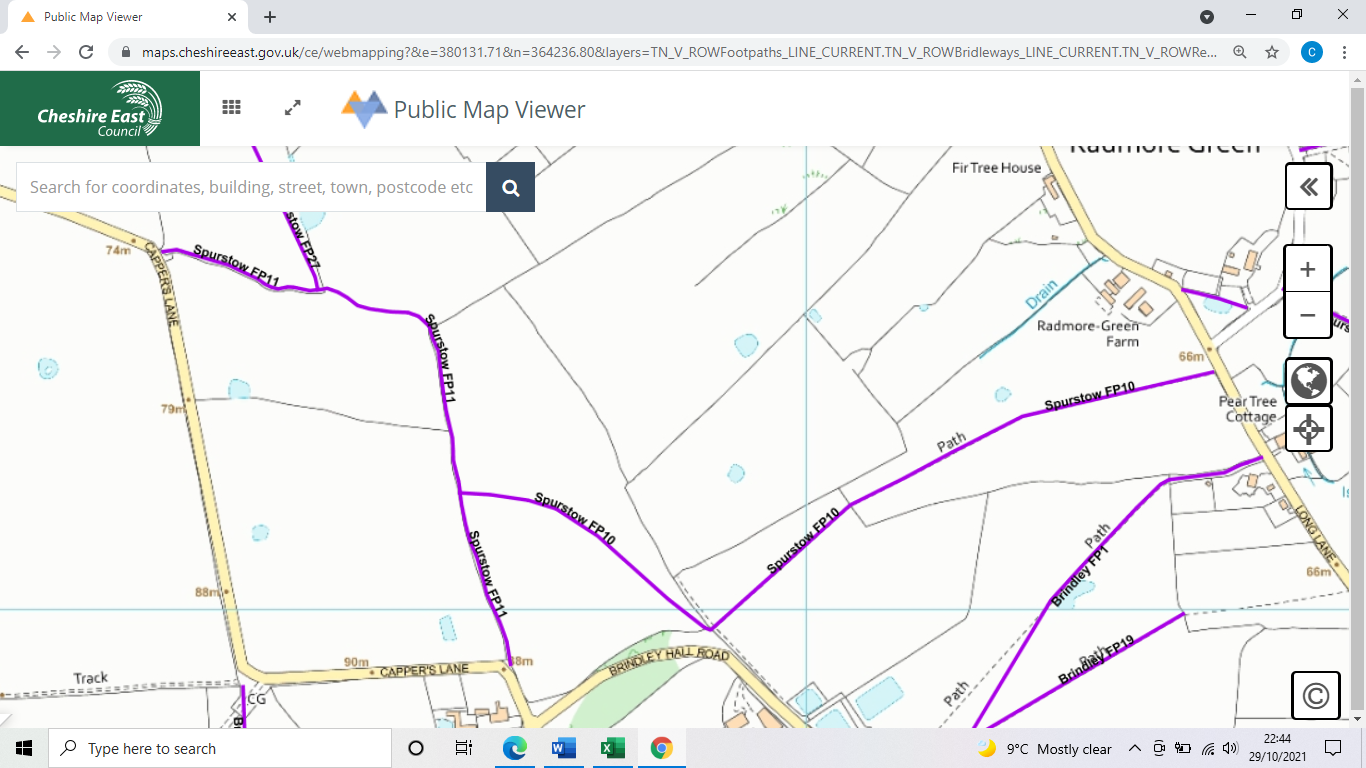 COMMENTSCOMMENTSCOMMENTSCOMMENTSCOMMENTSCOMMENTSCOMMENTSINSPECTORDATE